Toruń, dn.  11 stycznia 2021 r.L.dz. SSM.DZP.200.262.2020dotyczy: postępowania o zamówienie publiczne w trybie przetargu nieograniczonego na dostawę fartuchów chirurgicznych - barierowych.W związku ze skierowanymi przez Wykonawców w dniach: 29.12.2020 r., 5.01.2021 r. pytaniami do siwz Specjalistyczny Szpital Miejski im. M. Kopernika w Toruniu informuje o ich treści i udzielonej na nie odpowiedzi.PytanieDotyczy Pakietu nr 2 poz. 1Czy Zamawiający dopuści jednorazowy jałowy fartuch chirurgiczny wykonany z włókniny typu SMS (SSMMS) o gramaturze 35 g/m2?Odpowiedź na pytanieZgodnie z siwzPytanieDotyczy Pakietu nr 2 poz. 1Czy Zamawiający dopuści jednorazowy jałowy fartuch chirurgiczny, w którym rozmiar oznaczony literowo oznaczony jest w postaci wszytej metki?Odpowiedź na pytaniePatrz modyfikacja siwz.PytanieDotyczy Pakietu nr 2 poz. 1Czy Zamawiający dopuści jednorazowy jałowy fartuch chirurgiczny, w którym rozmiar XL ma długość 140 cm?Odpowiedź na pytanieZgodnie z siwzPytanieDotyczy Pakietu nr 2 poz. 1Czy Zamawiający dopuści fartuchy chirurgiczne opisane tylko literami i odpowiadającą im długość: M- 120 cm, L – 130 cm, XL – 140 cm?Odpowiedź na pytaniePatrz modyfikacja siwz.PytanieDotyczy Pakietu nr 2 poz. 1 i 2Czy Zamawiający dopuści jednorazowy jałowy fartuch chirurgiczny, w którym rzepy mają wymiary: 3 x 5 cm i 3 x 9,5 cm?Odpowiedź na pytaniePatrz modyfikacja siwz.PytanieDotyczy Pakietu nr 2 poz. 1Czy Zamawiający dopuści jednorazowy fartuch chirurgiczny standardowy z 2 etykietami samoprzylepnymi zawierającymi dane: nr katalogowy (REF), LOT, datę ważności, a dane producenta umieszczone są na opakowaniu jednostkowym fartucha?Odpowiedź na pytanieZgodnie z siwzPytanieDotyczy Pakietu nr 2 poz. 2Czy Zamawiający dopuści fartuchy chirurgiczne opisane tylko literami i odpowiadającą im długość: M- 120 cm, L – 130 cm, XL – 140 cm, XXL – 152 cm?Odpowiedź na pytaniePatrz modyfikacja siwz.PytanieDotyczy Pakietu nr 2 poz. 2 Czy Zamawiający dopuści jednorazowy jałowy fartuch operacyjny typu Spunlace o gramaturze min. 68 g/m2 i wzmocnieniu w części przedniej fartucha i rękawach o gramaturze 38 g/m2? Odpowiedź na pytanieZgodnie z siwzPytanieDotyczy Pakietu nr 2 poz. 2Czy Zamawiający dopuści jednorazowy jałowy fartuch chirurgiczny, w którym rozmiar oznaczony literowo oznaczony jest w stemplem, a oznakowanie pozwalające na identyfikację przez rozłożeniem umieszczone jest w postaci naklejki na opakowaniu jednostkowym?Odpowiedź na pytaniePatrz modyfikacja siwz.PytanieDotyczy Pakietu nr 2 poz. 2 Czy Zamawiający dopuści jednorazowy jałowy fartuch operacyjny typu Spunlace z 2 ręcznikami o wymiarach 30 x 43 cm?Odpowiedź na pytaniePatrz modyfikacja siwz.PytaniePytanie nr 1 – dotyczy Zapisów SIWZW związku z występowaniem koronawirusa w Polsce, mając na uwadze wprowadzenie stanu epidemii oraz zalecenia Głównego Inspektora Sanitarnego i innych organów odpowiedzialnych za zdrowie publiczne dot. ograniczenia przemieszczania się                                          i pozostawania w większych skupiskach ludzi, zwracamy się z prośbą o zmianę postanowień SIWZ i wyrażenie zgody na możliwość złożenia oferty w postaci elektronicznej (zgodnie z art. 10a ust.5 Ustawy PZP).Ponadto pragniemy nadmienić, iż UZP dopuszcza, a nawet zaleca zmianę postanowień SIWZ i objęcie wszelkiej koresondencji                 (w tym składanie ofert) komunikacją elektroniczną (zarządzenie z dnia 20-03-2020 r. dostępne pod adresem: https://www.uzp.gov.pl/aktualnosci/komunikacja-elektroniczna-w-dobie-zagrozenia-epidemicznego)Odpowiedź na pytanieZgodnie z siwzPytaniePytanie nr 2 – dotyczy Zadania nr 1 – Zadanie I poz. 1Czy Zamawiający wyrazi zgodę na zaoferowanie niżej opisanego fartucha?Niesterylny fartuch chirurgiczny do zabiegów z niewielką ilością płynów, posiadający długi rękaw zakończony poliestrowym, bezszwowym, niepylącym ściągaczem o długości min 7 cm, rzepy umieszczone przy lamówce na szyi i paski wszyte od wewnątrz i od zewnątrz fartucha, służące do zawiązania na użytkowniku oraz do regulacji obwodu, szwy wykonane techniką ultradźwiękową. Fartuch wykonany z włókniny typu SMMMS o gramaturze 35 g/m2. Odporność na przenikanie cieczy na całej powierzchni min. 20 cm H20, odporność na wypychanie na sucho / morko 99,38kPa / 99,1kPa wg PN-EN ISO 13938-1, odporność na rozdzieranie na sucho/mokro 85,44/88,5 wg PN-EN ISO 9073-3, czystość mikrobiologiczna wyrobu 21cfu/dm2 wg PN-EN ISO 11737-1. Rozmiary do wyboru Zamawiającego - L (długość całkowita 125 cm, szerokość na wysokości pach 68 cm, szerokość na dole w rozłożeniu 145 cm), XL (długość całkowita 130 cm, szerokość na wysokości pach 68 cm, szerokość na dole w rozłożeniu 150 cm). Wyrób zgodny z normą PN EN 13795 odpowiednio do strefy oraz rodzaju wykonania przewidzianego przez normę. Fartuchy zapakowane w worek foliowy po 10 szt, etykiety posiadające wszystkie oznakowania wymagane dla wyrobu medycznego klasy l, w szczególności znak CE, nazwę handlową, indeks, LOT, datę ważności, warunki przechowywania oraz inneOdpowiedź na pytaniePatrz modyfikacja siwz.PytaniePytanie nr 2 – dotyczy Zadania nr 1 – Zadanie I poz. 2Czy Zamawiający wyrazi zgodę na zaoferowanie niżej opisanego fartucha?Sterylny fartuch chirurgiczny do zabiegów z niewielką ilością płynów, posiadający długi rękaw zakończony poliestrowym, bezszwowym, niepylącym ściągaczem o długości 7 cm, rzepy umieszczone przy lamówce na szyi i paski wszyte od wewnątrz i od zewnątrz fartucha, służące do zawiązania na użytkowniku oraz do regulacji obwodu, szwy wykonane techniką ultradźwiękową, tylne części fartuchy muszą zachodzić na siebie (zachowanie pełnej sterylności tylnej części fartucha). Fartuch wykonany z włókniny typu SMMMS o gramaturze 35 g/m2, wykonany w taki sposób, aby możliwe było wiązanie go na "brudno", a następnie na "czysto” Odporność na przenikanie cieczy na całej powierzchni 40cm H20, odporność na wypychanie na sucho / morko min. 168/168 kpa wg PN-EN ISO 13 938-1, odporność na rozdzieranie wzdłuż 90 N, w poprzek 40 N wg PN-EN ISO 9073-4, czystość mikrobiologiczna wyrobu 68 cfu/dm2 wg PN-EN ISO 11 737-1. Rozmiary do wyboru Zamawiającego – M (długość całkowita 125 cm, szerokość na wysokości pach 66,5cm, szerokość na dole w rozłożeniu 152 cm), L (długość całkowita 135 cm, szerokość na wysokości pach 68 cm, szerokość na dole w rozłożeniu 160 cm), XL (długość całkowita 145 cm- szerokość na wysokości pach 72,5 cm, szerokość na dole w rozłożeniu 174 cm). Wyrób zgodny z normą PN EN 13795 odpowiednio do strefy oraz rodzaju wykonania przewidzianego przez normę. Fartuch zapakowany w opakowanie papierowo foliowe z etykietą posiadającą wszystkie oznakowania wymagane dla wyrobu medycznego klasy I sterylnej, w szczególności znak CE wraz numerem jednostki notyfikowanej, nazwę handlową, indeks, LOT, datę ważności, warunki przechowywania oraz inne, zgodnie z normą PN-EN ISO 15 223-1 oraz min. 2 samoprzylepne etykiety służące do wklejania do dokumentacji pacjenta. Odpowiedź na pytaniePatrz modyfikacja siwz.II. II. Na podstawie art. 38 ust. 4 prawa zamówień publicznych Zamawiający modyfikuje treść siwz w taki sposób, że:1) w załączniku nr 1 do siwz wykreśla dotychczasowy zapis o następującej treści: „Załącznik nr 1Zadanie nr 1 – Zadanie IZadanie nr 2 – Zadanie II”, a w miejsce wykreślonego zapisu wprowadza nowy zapis o następującej treści: „Zadanie nr 1 – Zadanie IZadanie nr 2 – Zadanie II”.2) w Części 11 – Termin i miejsce składania ofert, w ust. 11.1 wykreśla dotychczasowy zapis o następującej treści: „15.01.2021r. do godz. 10:00”, a w miejsce wykreślonego zapisu wprowadza nowy zapis o następującej treści: „18.01.2021r. do godz. 10:00”.3) w Części 15 – Otwarcie ofert, w ust. 15.1 wykreśla dotychczasowy zapis o następującej treści: „15.01.2021r. o godz. 10:15”, a w miejsce wykreślonego zapisu wprowadza nowy zapis o następującej treści: „18.01.2021 r. o godz. 10:45”. Pozostałe wymagania zgodnie z siwz.Dnia 11/01/2021 r. odpowiedzi na pytania i modyfikację siwz zamieszczono na stronie internetowej www.med.torun.plLp.Nazwaj.m.Ilość Cena jedn. nettoWartość nettoVat %Wartość bruttoProducent/ nazwa handlowa/ podać wszystkie nr-y katalogowePodać wielkośćnajmniejsze go opakowania zbiorczegoNiesterylny fartuch chirurgiczny do zabiegów z niewielką ilością płynów, posiadający długi rękaw zakończony poliestrowym, bezszwowym, niepylącym ściągaczem o długości 8 cm, rzepy umieszczone przy lamówce na szyi i paski wszyte od wewnątrz i od zewnątrz fartucha, służące do zawiązania na użytkowniku oraz do regulacji obwodu, szwy wykonane techniką ultradźwiękową. Fartuch wykonany z włókniny typu SMS o gramatu rze 35 g/m2. Odporność na przenikanie cieczy na całej powierzchni min. 49 cm H20, odporność na wypychanie na sucho / morko min. 140 / 120 kPa wg PN-EN ISO   13 938-1, odporność na rozdzieranie wzdłuż min. 31 N, w poprzek min, 20 N wg PN-EN ISO 9073-4, czystość mikrobiologiczna wyrobu max. 130 cfu/dm2 wg PN-EN ISO 11 737-1. Rozmiary do wyboru Zamawiającego - M (długość całkowita 115 cm, szerokość na wysokości pach 68 cm, szerokość na dole w rozłożeniu 150 cm), L (długość całkowita 125 cm, szerokość na wysokości pach 70 cm, szerokość na dole w rozłożeniu 150 cm), XL (długość całkowita 140 cm, szerokość na wysokości pach 74 cm, szerokość na dole w rozłożeniu 160 cm). Wyrób zgodny z normą PN EN 13795 odpowiednio do strefy oraz rodzaju wykonania przewidzianego przez normę. Fartuchy zapakowane w worek foliowy po maksymalnie 10 szt, z etykietą posiadającą wszystkie oznakowania wymagane dla wyrobu medycznego klasy l, w szczególności znak CET nazwę handlową, indeks, LOT, datę ważności, warunki przechowywania oraz inne, zgodnie z normą PN-EN ISO 15 223-1.- PRÓBKA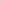 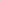 Szt.19890Sterylny fartuch chirurgiczny do zabiegów z niewielką ilością płynów, posiadający długi rękaw zakończony poliestrowym, bezszwowym, niepylącym ściągaczem o długości 8 cm, rzepy umieszczone przy lamówce na szyi i paski wszyte od wewnątrz i od zewnątrz fartucha, służące do zawiązania na użytkowniku oraz do regulacji obwodu, szwy wykonane techniką ultradźwiękową, tylne części fartuchy muszą zachodzić na siebie (zachowanie pełnej sterylności tylnej części fartucha). Fartuch wykonany z włókniny typu SMS o gramaturze 35 g/m2, wykonany w taki sposób, aby możliwe było wiązanie go na "brudno", a następnie na "czysto” Odporność na przenikanie cieczy na całej powierzchni min. 49 cm H20, odporność na wypychanie na sucho / morko min. 140 / 120 kpa wg PN-EN ISO 13 938-1, odporność na rozdzieranie wzdłuż min, 31 N, w poprzek min. 20 N wg PN-EN ISO 9073-4, czystość mikrobiologiczna wyrobu max. 130 cfu/dm2 wg PN-EN ISO 11 737-1. Rozmiary do wyboru Zamawiającego – M (długość całkowita 115 cm, szerokość na wysokości pach 68 cm, szerokość na dole w rozłożeniu 150 cm), L (długość całkowita 125 cm, szerokość na wysokości pach 70 cm, szerokość na dole w rozłożeniu 150 cm), XL (długość całkowita 140 cm- szerokość na wysokości pach 74 cm, szerokość na dole w rozłożeniu 160 cm). Wyrób zgodny z normą PN EN 13795 odpowiednio do strefy oraz rodzaju wykonania przewidzianego przez normę. Fartuch zapakowany w opakowanie papierowo foliowe z etykietą posiadającą wszystkie oznakowania wymagane dla wyrobu medycznego klasy I sterylnej, w szczególności znak CE wraz numerem jednostki notyfikowanej, nazwę handlową, indeks, LOT, datę ważności, warunki przechowywania oraz inne, zgodnie z normą PN-EN ISO 15 223-1 oraz min. 2 samoprzylepne etykiety służące do wklejania do dokumentacji pacjenta. PRÓBKASzt.9800Ogółem:Lp.Nazwaj.m.Ilość Cena jedn. nettoWartość nettoVat %Wartość bruttoProducent/ nazwa handlowa/ podać wszystkie nr-y katalogowePodać wielkośćnajmniejsze go opakowania zbiorczego1.Sterylny fartuch chirurgiczny wykonany z miękkiej, przewiewnej włókniny SMMS o gramaturze 35 g/m2. Rozmiar fartucha oznaczony na dwa sposoby: w centymetrach oznaczających jego długość - 120 cm 130 cm, 150 cm (+/- 5 cm) oraz literowo SIM, L, XL, Fartuch z zakładanymi połami złożony w sposób zapewniający aseptyczną aplikację i zachowujący sterylny obszar na plecach (złożenie typu book folded). Wiązany na troki wewnętrzne oraz troki zewnętrzne z kartonikiem; z tyłu, w okolicach szyi, zapięcie na rzep min. 3 cm x 6 cm i 3 cm x 13 cm, mankiety o długości 8 cm (+2 cm), wykonane z poliestru. Szwy wykonane techniką ultradźwiękową. Posiada oznakowanie rozmiaru w postaci naklejki naklejone na fartuchu, pozwalające na identyfikację przed rozłożeniem. Zapakowanie i złożenie fartucha umożliwia jego szybkie otwarcie i przekazanie do użytku. Na zewnętrznym opakowaniu dwie etykiety samoprzylepne dla potrzeb dokumentacji zawierające nr katalogowy, LOT, datę ważności oraz dane producenta. Fartuch zgodny dyrektywą medyczną 93/42/EWG i RPEiR (UE)2017/745 spełniający wymagania normy PN EN 13795. Fartuch zapakowany w opakowanie papierowo foliowe i sterylizowany tlenkiem etylenu. - PRÓBKASzt.120002.Sterylny fartuch chirurgiczny wykonany z miękkiej, przewiewnej włókniny typu spunlace o gramaturze 68 g/m2 i właściwościach hydrofobowych. Fartuch posiada nieprzemakalne wzmocnienia wykonane z laminatu dwuwarstwowego: włóknina Polipropylenowa i folia polietylenowa, Wzmocnienia znajdują się w części przedniej i na rękawach. Fartuch przeznaczony do operacji generujących dużą ilość płynów. Fartuch zapewnia wysoki komfort termiczny pracy operatora. Rozmiar fartucha oznaczony na dwa sposoby: w centymetrach oznaczających jego długość - 120cm, 130 cm, 150 cm, 170 cm (+/- 5 cm) oraz literowo SIM. L. XL. XXL. Gramatura wzmocnienia W części przedniej fartucha 42 g/m2 , na rękawach 40,5 g/m2.Fartuch z zakładanymi połami złożony w sposób zapewniający aseptyczną aplikację i zachowujący sterylny obszar na plecach (złożenie typu book folded). Wiązany na troki wewnętrzne oraz troki zewnętrzne z kartonikiem; z tyłu, w okolicach szyi, zapięcie na rzep min, 3 cm x 6 cm i 3 cm x 13 cm* mankiety o długości 8 cm (+ 2 cm ), wykonane z poliestru.Posiada oznakowanie rozmiaru w postaci naklejki naklejone na fartuchu, pozwalające na identyfikację przed rozłożeniem. Fartuch podwójnie pakowany ze sterylnym opakowaniem wewnętrznym papier krepowy. Na zewnętrznym opakowaniu dwie etykiety samoprzylepne dla potrzeb dokumentacji zawierające nr katalogowy, LOT, datę ważności oraz dane producenta. Dodatkowo w opakowaniu dwa ręczniki w rozmiarze 30x40cm.Farttuch zgodny z normą PN EN 13795 wymagania wysokie dla strefy krytycznej i mniej krytycznej. Fartuch zapakowany w opakowanie papierowo - foliowe i sterylizowany tlenkiem etylenu Fartuch zgodny dyrektywą medyczną 93/42/EWG i RPEiR (UE)2017/745 spełniający wymagania normy PN EN 13795. - PRÓBKASzt.1000Ogółem:Lp.Nazwaj.m.Ilość Cena jedn. nettoWartość nettoVat %Wartość bruttoProducent/ nazwa handlowa/ podać wszystkie nr-y katalogowePodać wielkośćnajmniejsze go opakowania zbiorczegoNiesterylny fartuch chirurgiczny do zabiegów z niewielką ilością płynów, posiadający długi rękaw zakończony poliestrowym, bezszwowym, niepylącym ściągaczem o długości 7-8 cm, rzepy umieszczone przy lamówce na szyi i paski wszyte od wewnątrz i od zewnątrz fartucha, służące do zawiązania na użytkowniku oraz do regulacji obwodu, szwy wykonane techniką ultradźwiękową. Fartuch wykonany z włókniny typu SMS o gramaturze 35 g/m2. Odporność na przenikanie cieczy na całej powierzchni min. 49 cm H20, odporność na wypychanie na sucho / morko min. 140 / 120 kPa wg PN-EN ISO   13 938-1, odporność na rozdzieranie wzdłuż min. 31 N, w poprzek min, 20 N wg PN-EN ISO 9073-4, czystość mikrobiologiczna wyrobu max. 130 cfu/dm2 wg PN-EN ISO 11 737-1. Rozmiary do wyboru Zamawiającego - M (długość całkowita 115-124 cm, szerokość na wysokości pach 68 cm, szerokość na dole w rozłożeniu 150 cm), L (długość całkowita 125-128 cm, szerokość na wysokości pach 70 cm, szerokość na dole w rozłożeniu 150 cm), XL (długość całkowita 138-140 cm, szerokość na wysokości pach 74 cm, szerokość na dole w rozłożeniu 160 cm). Wyrób zgodny z normą PN EN 13795 odpowiednio do strefy oraz rodzaju wykonania przewidzianego przez normę. Fartuchy zapakowane w worek foliowy po maksymalnie 10 szt, z etykietą posiadającą wszystkie oznakowania wymagane dla wyrobu medycznego klasy l, w szczególności znak CET nazwę handlową, indeks, LOT, datę ważności, warunki przechowywania oraz inne, zgodnie z normą PN-EN ISO 15 223-1.- PRÓBKASzt.29320Sterylny fartuch chirurgiczny do zabiegów z niewielką ilością płynów, posiadający długi rękaw zakończony poliestrowym, bezszwowym, niepylącym ściągaczem o długości 7-8 cm, rzepy umieszczone przy lamówce na szyi i paski wszyte od wewnątrz i od zewnątrz fartucha, służące do zawiązania na użytkowniku oraz do regulacji obwodu, szwy wykonane techniką ultradźwiękową, tylne części fartuchy muszą zachodzić na siebie (zachowanie pełnej sterylności tylnej części fartucha). Fartuch wykonany z włókniny typu SMS o gramaturze 35 g/m2, wykonany w taki sposób, aby możliwe było wiązanie go na "brudno", a następnie na "czysto” Odporność na przenikanie cieczy na całej powierzchni min. 49 cm H20, odporność na wypychanie na sucho / morko min. 140 / 120 kpa wg PN-EN ISO 13 938-1, odporność na rozdzieranie wzdłuż min, 31 N, w poprzek min. 20 N wg PN-EN ISO 9073-4, czystość mikrobiologiczna wyrobu max. 130 cfu/dm2 wg PN-EN ISO 11 737-1. Rozmiary do wyboru Zamawiającego – M (długość całkowita 115-124 cm, szerokość na wysokości pach 68 cm, szerokość na dole w rozłożeniu 150 cm), L (długość całkowita 125-128 cm, szerokość na wysokości pach 70 cm, szerokość na dole w rozłożeniu 150 cm), XL (długość całkowita 138-140 cm- szerokość na wysokości pach 74 cm, szerokość na dole w rozłożeniu 160 cm). Wyrób zgodny z normą PN EN 13795 odpowiednio do strefy oraz rodzaju wykonania przewidzianego przez normę. Fartuch zapakowany w opakowanie papierowo foliowe z etykietą posiadającą wszystkie oznakowania wymagane dla wyrobu medycznego klasy I sterylnej, w szczególności znak CE wraz numerem jednostki notyfikowanej, nazwę handlową, indeks, LOT, datę ważności, warunki przechowywania oraz inne, zgodnie z normą PN-EN ISO 15 223-1 oraz min. 2 samoprzylepne etykiety służące do wklejania do dokumentacji pacjenta. PRÓBKASzt.8380Ogółem:Lp.Nazwaj.m.Ilość Cena jedn. nettoWartość nettoVat %Wartość bruttoProducent/ nazwa handlowa/ podać wszystkie nr-y katalogowePodać wielkośćnajmniejsze go opakowania zbiorczego1.Sterylny fartuch chirurgiczny wykonany z miękkiej, przewiewnej włókniny SMMS o gramaturze 35 g/m2. Rozmiar fartucha oznaczony na dwa sposoby: w centymetrach oznaczających jego długość oraz literowo tj:  S/M 120cm lub M 120cm, L 130cm, XL 150cm lub XL 152 cm  (dopuszczamy tolerancję długości +/- 5 cm). Fartuch z zakładanymi połami złożony w sposób zapewniający aseptyczną aplikację i zachowujący sterylny obszar na plecach (złożenie typu book folded). Wiązany na troki wewnętrzne oraz troki zewnętrzne z kartonikiem; z tyłu, w okolicach szyi, zapięcie na rzep min. 3 cm x 6 cm i 3 cm x 9,5-13 cm, mankiety o długości 8 cm (+2 cm), wykonane z poliestru. Szwy wykonane techniką ultradźwiękową. Posiada oznakowanie rozmiaru w postaci naklejki naklejone na fartuchu, pozwalające na identyfikację przed rozłożeniem. Zapakowanie i złożenie fartucha umożliwia jego szybkie otwarcie i przekazanie do użytku. Na zewnętrznym opakowaniu dwie etykiety samoprzylepne dla potrzeb dokumentacji zawierające nr katalogowy, LOT, datę ważności oraz dane producenta. Fartuch zgodny dyrektywą medyczną 93/42/EWG i RPEiR (UE)2017/745 spełniający wymagania normy PN EN 13795. Fartuch zapakowany w opakowanie papierowo foliowe i sterylizowany tlenkiem etylenu. - PRÓBKASzt.108002.Sterylny fartuch chirurgiczny wykonany z miękkiej, przewiewnej włókniny typu spunlace o gramaturze 68 g/m2 i właściwościach hydrofobowych. Fartuch posiada nieprzemakalne wzmocnienia wykonane z laminatu dwuwarstwowego: włóknina Polipropylenowa i folia polietylenowa, Wzmocnienia znajdują się w części przedniej i na rękawach. Fartuch przeznaczony do operacji generujących dużą ilość płynów. Fartuch zapewnia wysoki komfort termiczny pracy operatora. Rozmiar fartucha oznaczony na dwa sposoby: w centymetrach oznaczających jego długość oraz literowo tj:   S/M 120cm lub M 120cm, L 130 cm, XL 150 cm, XXL 170 cm (dopuszczamy tolerancję długości +/- 5 cm). Gramatura wzmocnienia W części przedniej fartucha 42 g/m2 , na rękawach 40-40,5 g/m2.Fartuch z zakładanymi połami złożony w sposób zapewniający aseptyczną aplikację i zachowujący sterylny obszar na plecach (złożenie typu book folded). Wiązany na troki wewnętrzne oraz troki zewnętrzne z kartonikiem; z tyłu, w okolicach szyi, zapięcie na rzep min, 3 cm x 6 cm i 3 cm x 13 cm* mankiety o długości 8 cm (+ 2 cm), wykonane z poliestru. Posiada oznakowanie rozmiaru w postaci naklejki naklejone na fartuchu, pozwalające na identyfikację przed rozłożeniem. Fartuch podwójnie pakowany ze sterylnym opakowaniem wewnętrznym papier krepowy. Na zewnętrznym opakowaniu dwie etykiety samoprzylepne dla potrzeb dokumentacji zawierające nr katalogowy, LOT, datę ważności oraz dane producenta. Dodatkowo w opakowaniu dwa ręczniki w rozmiarze 30x40-43cm.Farttuch zgodny z normą PN EN 13795 wymagania wysokie dla strefy krytycznej i mniej krytycznej. Fartuch zapakowany w opakowanie papierowo - foliowe i sterylizowany tlenkiem etylenu Fartuch zgodny dyrektywą medyczną 93/42/EWG i RPEiR (UE)2017/745 spełniający wymagania normy PN EN 13795. - PRÓBKASzt.900Ogółem: